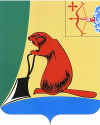 Печатное средство массовой информации органов местного  самоуправления  Тужинского  муниципального  районаБюллетень муниципальных нормативных правовых актов№ 95 (дополнение)04 сентября 2015 годапгт ТужаСОДЕРЖАНИЕРаздел 1. Постановления и распоряжения администрации Тужинского районаАДМИНИСТРАЦИЯ ТУЖИНСКОГО МУНИЦИПАЛЬНОГО РАЙОНАКИРОВСКОЙ ОБЛАСТИПОСТАНОВЛЕНИЕОб утверждении плана мероприятий «дорожной карты»по реализации проекта по регистрации (восстановлению) и подтверждению учетных записей в единой системе идентификации и аутентификации в Тужинском  районе Кировской областиВ соответствии с Указом Президента Российской Федерации от 07.05.2012 №601 «Об основных направлениях совершенствования системы государственного управления», в целях организации мероприятий по регистрации граждан Тужинского района Кировской области в Единой системе идентификации и аутентификации, администрация Тужинского муниципального района ПОСТАНОВЛЯЕТ:Утвердить план  мероприятий «дорожной карты» по реализации проектапо регистрации (восстановлению) и подтверждению учетных записей граждан в единой системе идентификации и аутентификации в Тужинском районе Кировской области согласно приложению.Постановление вступает в силу с момента его подписания.Контроль за исполнением настоящего постановления возложить науправляющую делами администрации Тужинского муниципального  района С.Б. Устюгову.Глава администрацииТужинского муниципального района         Е.В. ВидякинаУчредитель:  Тужинская   районная Дума      (решение Тужинской районной Думы № 20/145 от  01 октября 2012 года об учреждении своего печатного средства массовой информации - Информационного бюллетеня органов местного самоуправления муниципального образования Тужинский муниципальный район Кировской области,  где  будут официально публиковаться нормативные   правовые акты, принимаемые органами местного самоуправления района, подлежащие обязательному опубликованию в соответствии с Уставом Тужинского района)    Официальное  издание.  Органы  местного  самоуправления  Тужинского  районаКировской области: Кировская область, пгт Тужа, ул. Горького, 5.Подписано в печать:   04 сентября  2015 годаТираж:  10  экземпляров, в каждом  4  страницы.Ответственный за выпуск издания: начальник отдела организационной работы - Новокшонова В.А.№ п/пНаименование постановления, распоряженияРеквизиты документаСтраница1.Об утверждении плана мероприятий «дорожной карты» по реализации проекта по регистрации (восстановлению) и подтверждению учетных записей в единой системе идентификации и аутентификации в Тужинском  районе Кировской области№ 305от 01.09.201501.09.2015№305пгт Тужапгт Тужапгт Тужапгт Тужа